Государственное бюджетное общеобразовательное учреждение Самарской области средняя общеобразовательная школа пос.Кинельский муниципального района Кинельский Самарской областиНаучно – практическая работаСекция: «Биология и медицина»Тема: «Воздействие пищевых добавок на организм человека»Образовательная организация: ГБОУ СОШ пос. Кинельскийм.р. Кинельский Самарской областиВыполнил: Кузнецова Валерия Александровна ученица 9 классаГБОУ СОШ пос. Кинельский Научный руководитель: Еремина Юлия Евгеньевнаучитель географии и биологии ГБОУ СОШ пос. Кинельский Кинель, 2023 г. АннотацияПитание является неотъемлемым процессом в жизнедеятельности человека. Характер питания оказывает влияние на рост, развитие, правильное функционирование всех систем и органов человека. Понятие «пищевые добавки» появилось достаточно давно. Человеку в процессе жизни необходимо пищевое разнообразие. Ежедневно каждый из нас использует хотя бы одну пищевую добавку: соль, перец, лимонную кислоту. Но с развитием пищевого производства стали получать пищевые добавки, улучшающие цвет, вкус, запах продуктов, увеличивающие сроки хранения и прочее.Однако некоторые виды пищевых добавок могут оказывать крайне негативное влияние на организм человека, они способны вызывать расстройство желудка и кишечника, воздействовать на давление, вызывать аллергические реакции, о которых мы даже можем и  не подозревать.Целью работы является: выявить наличие вредных пищевых добавок в составе ряда распространенных продуктов питания среди школьников и их влияние на организм. Ключевые словаПищевые добавки, продукты питания, буква «Е», организм, вред, состав продуктов, запрещенные, опасные.Содержание ВведениеПроблема исследования. Все из вас слышали изречение: «Мы живём не для того, чтобы есть, а едим для того, чтобы жить», но мы не всегда задумываемся над этими словами. Как в известной притче: «Когда-то к Насреддину пришёл больной с жалобой на боли в животе. Насреддин спросил его, что он ел? Когда больной ответил, что он съел на обед, то Насреддин прописал ему глазные капли. На недоуменный вопрос пациента, почему выписаны глазные капли, если болит живот, Насреддин ответил: «В следующий раз ты будешь видеть, что ешь»». Питание является неотъемлемым процессом в жизнедеятельности человека. Характер питания оказывает влияние на рост, развитие, правильное функционирование всех систем и органов человека. Понятие «пищевые добавки» появилось достаточно давно. Человеку в процессе жизни необходимо пищевое разнообразие. Ежедневно каждый из нас использует хотя бы одну пищевую добавку: соль, перец, лимонную кислоту. Но с развитием пищевого производства стали получать пищевые добавки, улучшающие цвет, вкус, запах продуктов, увеличивающие сроки хранения и т. д. Однако некоторые виды пищевых добавок могут оказывать крайне негативное влияние на организм человека, они способны вызывать расстройство желудка и кишечника, воздействовать на давление, вызывать аллергические реакции [1].Актуальность. Мы часто употребляем разные напитки – фанту, пепси-колу, напитки, приготовленные из сухих концентратов. Для перекусов используем продукты уже готовые к употреблению – чипсы, печенье, конфеты. Каждый раз, когда я прошу маму купить чипсы, она говорит, что это вредно для детского организма. Мне стало интересно: почему вредно? Что такое содержат любимые мною продукты: чипсы, сухарики и газированная вода. Актуальность исследования заключается еще и в том, что мы, дети, употребляем еду, не имея представления о её влиянии на организм.Цель работы: выявить наличие вредных пищевых добавок в составе ряда распространенных продуктов питания среди школьников и их влияние на организм. В ходе постановки цели работы нами были поставлены следующие задачи: 1. Изучить информационные источники о пищевых добавках. 2. Провести анкетирование школьников по теме исследования. 3. Исследовать наиболее часто употребляемые продукты питания на наличие в них опасных пищевых добавок.4. Изучить пищевые добавки находящиеся в мороженом разных производителей. 5. Разработать и выпустить буклет по теме работы. Объект исследования: Пищевые продукты, наиболее часто употребляемые детьми (чипсы, сухарики, газированная вода, жевательная резинка, мороженое).Предмет исследований: Состав, указанный на упаковках.Гипотеза исследования: Продукты, содержащие пищевые добавки являются вредными для здоровья.В процессе работы нами использовались следующие методы:1. теоретические: изучение и анализ литературных материалов и ресурсов Интернет по теме работы;2. эмпирические: проведение анкетирования и практического эксперимента по теме работы, анализ состава продуктов питания; 3. математическая обработка количественных результатов. Практическая значимость работы заключается в том, что ее материалы можно использовать на уроках биологии и химии, при формировании культуры правильного питания. Новизна работы заключается в том, что в результате анализа продуктов питания, наиболее часто употребляемых детьми, мы сможем узнать и в дальнейшем рассказать им, что они едят и как это влияет на их организм.  Основная частьЧто мы называем пищевыми добавками?Одним из основных условий здорового питания является то, что продукты питания должны быть безопасными и соответствовать санитарным нормам. Каждый продукт должен иметь свои пищевые достоинства, содержать полезные для человека питательные вещества.Если внимательно посмотреть на упаковку продуктов и почитать состав, то рядом с перечнем всех понятных составляющих можно обнаружить сложные названия и загадочное для многих «Е». Это и есть пищевые добавки, которые в народе часто называют «ешками». Пищевые добавки – это химические вещества, которые добавляются к пищевым продуктам, чтобы улучшить их вкус, аромат (ароматизаторы), изменить цвет (красители), повысить питательную ценность или замедлить порчу продукта (консерванты) [4].Некоторые пищевые добавки вырабатывают из природных продуктов: овощей, фруктов, сахара, уксуса, спирта, но многие являются результатом работы химиков, т.е. их получают синтетическим путем.Пищевые добавки вовсе не новое изобретение. История их появления и использования насчитывает не одно тысячелетие. С самых давних времен люди искали способы улучшить вкус пищи, ее запах и цвет, и для этого служили самые разные добавки, включая такие привычные нам вещества, как уксус, сахар, соль, а также некоторые природные красители. Но не всегда можно определить влияние на организм пищевой добавки. Иногда проходят десятилетия, прежде чем выявляется отрицательное воздействие какой-либо добавки на здоровье человека.100 лет назад пищевой добавкой был кокаин. Например, в прохладительные напитки на вполне законных основаниях добавляли кокаин, откуда, к примеру, пошла знаменитая сейчас на весь мир Coca – Cola. Первая часть названия не что иное, как кока – кустарник, из листьев которого получают кокаин. А одним из безвредных патентованных средств под названием «героин» до середины 60-х годов прошлого века лечили кашель у взрослых и детей. В 60-тые годы безвредным стимулятором считался метамфетамин. Только через пять лет его широкого применения врачи, а вслед за ними и все граждане узнали о смертельно опасных побочных эффектах этого препарата, который теперь относят к группе так называемых тяжелых наркотиков [1].Что такое буква «Е»Законодательство многих стран требует указывать на упаковке добавки, использованные при производстве. Для классификации добавок была разработана система индексов. В европейском реестре каждая добавка получила трехзначный или четырехзначный номер и букву «Е» в начале. Она означает, что продукт (изделие) произведен в Европе. Трехзначное или четырехзначное число, стоящее за буквой «Е», указывает код конкретной пищевой добавки. Например: Е152 – активированный уголь, Е251 – нитрат натрия и т.д. Индекс «Е» был введен в свое время для удобства: ведь за каждой пищевой добавкой стоит длинное и непонятное химическое наименование, которое не умещается на маленькой этикетке. А, например, код Е115 выглядит одинаково на всех языках, не занимает много места в перечислении состава продукта и к тому же наличие кода означает, что эта пищевая добавка официально разрешена в европейских странах. Но суть и полезность этих добавок не раскрывается данным кодом [8].Сегодня индексом «Е» обозначают вещества, добавляемые в пищу и разделенные на группы по принципу действия в соответствие с Международной системой классификации. У каждой целевой группы собственный номер (табл.1).Таблица 1Классификация добавок по назначениюНа этикетках различных продуктов часто можно встретить надпись: «ароматизаторы, идентичные натуральным». За этой общей формулировкой скрывается сложная смесь ароматических веществ. Из-за сложности состава этих природных и полученных химическим способом ароматов данные ароматизаторы не включены в классификации пищевых добавок, и коды с буквой «Е» в названии им не присваивают.Пищевые добавки и законыВ России использование пищевых добавок регламентировано. В пищевых продуктах допускают к использованию пищевые добавки, прошедшие государственную регистрацию на территории РФ и не оказывающие по данным современных научных исследований вредного воздействия на жизнь и здоровье людей нынешнего и будущих поколений. Использование добавок в промышленности контролируется национальными органами Роспотребнадзора и нормативными актами и санитарными правилами Минздрава России. Основными документами являются:1) Федеральный закон «О санитарно-эпидемиологическом благополучии населения» от 30.03.1999 г. N 52-ФЗ;2) Федеральный закон «О качестве и безопасности пищевых продуктов» от 02.01.2000, N 29-ФЗ;3) Федеральный закон «Основы законодательства Российской Федерации об охране здоровья граждан» от 22.07.199344) СанПиН 2.3.2.1293-03 «Гигиенические требования по применению пищевых добавок» – c 12 июня 2003 года [9].Любую пищевую добавку проверяют сначала в Объединенном комитете экспертов Международной сельскохозяйственной организации и Всемирной организации здравоохранения, а потом в Институте питания РАМН.В «Гигиенических правилах безопасности и пищевой ценности пищевых продуктов», которые действуют в РФ с 01 июля 2002 г., все добавки из реестра ЕС разделены на три категории: запрещенные, неразрешенные и разрешенные.Влияние пищевых добавокВлияние «Ешек» на организм зависит от количества – если за день съесть стакан соли, тоже можно умереть. Поэтому многие из них вполне безопасны в малых количествах. Например, подсластитель аспартам, имеет канцерогенные свойства, которые могут проявляться при превышении дневной допустимой нормы – до 40мг/кг. Чтобы ее набрать, взрослому человеку весом 60-80 кг придется выпить 4-5 литров сладкой газировки. Это благодаря тому, что аспартам в 200 раз слаще сахара. А аскорбиновая кислота, применяемая в кондитерских изделиях, мясных или рыбных консервах вообще является очень полезным витамином «С». Вот только даже его избыток может быть чреват аллергическими кожными реакциями [3]. А вообще большинство добавок обладает канцерогенными, аллергенными, токсичными и мутагенными свойствами, особенно при регулярном и избыточном потреблении.Самые опасные пищевые добавкиРассмотрим самые распространенные пищевые добавки, оказывающие негативное влияние на организм человека:1. Нитрит натрия (Е250) – используется как консервант и краситель, придает розоватый цвет мясу и не дает ему испортиться. Его добавляют в сосиски, колбасы, ветчину. В больших количествах нарушает подачу кислорода в мышцы и артериальное давление, вызывает воспалительные реакции, повышенную возбудимость нервной системы, утомляемость. 2. Глутамат натрия (Е621) – усилитель вкуса, маскирует низко-качественный продукт, например старое или низкосортное мясо. Есть во всех полуфабрикатах, чипсах, сухариках, соусах, различных сухих приправах, бульонных кубиках, сухих супах. Много в еде из заведений «фаст-фуда». Такая еда вызывает физическое и психологическое привыкание. Является причиной болезней пищеварительной системы – гастрит, язва. В больших количествах вызывает головную боль, перевозбуждение, тошноту. 3. Бензоат натрия (Е211) – консервант в газированных напитках и консервах, применяется в лекарствах от кашля, поскольку обладает отхаркивающим действием. Встречается в соусах, прессервах, соевых соусах, фруктовых драже, леденцах. Вызывает аллергические реакции.4. Бромат калия (Е924) – используется в хлебопечении для придания изделиям пышности. Повышает риск возникновения раковой опухоли у человека. 5. Бутилгидрокситолуол (Е321) – применяется в качестве антиоксиданта в производстве пищевых продуктов. Содержится в жевательной резинке, мучных продуктах, растительных маслах. Повышает уровень холестерина, способствует возникновению заболеваний ЖКТ, печени, почек. В больших количествах может привести к развитию рака. 6. Пропилгаллат (Е310) – применяется как антиоксидант. Используется при производстве жиров, сухих концентратов кондитерских изделий, соусов, концентратов супов, жевательной резинки. Вызывает астму, раздражение желудка, сыпь7. Аспартам (Е951) – заменитель сахара, используется в качестве усилителя вкуса. Входит в состав безалкогольных напитков, жевательных резинок, конфет, йогуртов. В небольших количествах безвреден  для организма. При длительном употребление приводит к головной боли, мигрени, аллергическим реакциям, депрессивным состояниям, бессоннице, возбуждает аппетит. Может вызвать развитие онкологических заболеваний.8. Ацесульфам калия (Е950) – новый подсластитель, который слаще сахара в 200 раз. Используется при производстве газированных напитков, кондитерских изделий и жевательной резинки [5]. Самые безопасные пищевые добавки1. Куркумины (Е100) – натуральные красители, придающие продуктам оранжевый или желтый цвет. В пищевой промышленности также используются для придания аромата кондитерским изделиям, сырам, алкогольным напиткам. Предполагается, что куркумин обладает противовоспалительным действием и антидепрессивными свойствами. 2. Рибофлавин (Витамин B2) (Е101) – используется как пищевой краситель желто-оранжевого цвета. Содержится в яйцах, молоке, овощах. В продуктах питания доза вещества не превышает нормы, поэтому побочных эффектов не наблюдается. Необходим для здоровья кожи, волос, ногтей и в целом для здоровья всего организма, включая функцию щитовидной железы.3. Аскорбиновая кислота (Витамин С) (Е300) – аскорбиновая кислота является натуральным антиоксидантом. Содержится в таких продуктах, как картофель, лук, цитрусовые, киви и др. Необходим для роста и восстановления клеток тканей, десен, кровеносных сосудов, сухожилий, костей и зубов.4. Концентрат смеси токоферолов (Витамин Е) (Е306) – антиоксидант. Содержится в растительном и сливочном маслах, зелени, молоке, яйцах, печени, мясе. Защищает организм от вредоносного влияния токсинов. Его нехватка может служить одной из причин малокровия.5. Хлорофилл (Е140) – натуральный пищевой краситель зеленого цвета. Его можно найти в мороженом, кремах, соусах промышленного производства и некоторых сладостях. Его даже включают в состав некоторых БАД (биологически активных добавок). Он тормозит развитие онкологических заболеваний и помогает организму очиститься от вредных веществ. 6. Бетанин (Е162) – натуральный краситель красного или фиолетового цвета, находиться в свекле. Это вещество улучшает прочность сосудов, способствует их расширению, очищает организм от радиационных веществ, от ядов, снижается кровяное давление, предупреждается множество болезней сердца и сосудов, раковые заболевания, старение организма. Выводы по 1 главеСовременную жизнь трудно представить без пищевых добавок – мы просто не захотим употреблять такую пищу. Да и производители не станут выпускать продукты без пищевых добавок – это им невыгодно. Тем более что формально они правы и существующие законы на их стороне. Однако мы должны помнить, что постоянное употребление с пищей таких веществ приведет к проблеме со здоровьем, о которой уже давно говорят врачи. Пищевые добавки повышают риск развития многих серьёзных заболеваний, что становится ясно только сейчас, после нескольких десятков лет их применения.Исследования Исследование №1Выявление уровня знаний учащихся о пищевых добавкахЦель: исследовать уровень знания учащихся по теме работы и их отношение к пищевым добавкам. Исследование проведено в январе 2023 года среди учащихся 5-9 классов. Всего было опрошено 80 человек. Учащимся было предложено заполнить анкету (Приложение 1). Результаты исследования1. Среди опрошенных было выявлено, что 83% опрошенных знают, что такое пищевые добавки, 10% – не знают и 7% – не уверены в своих знаниях по данному вопросу. 2. О том как влияют пищевые добавки на здоровье знают 45% обучающихся, остальные 55% – не знают. 3. Информация о пищевых добавках интересует 52% респондентов, при этом 39% из этого числа являются девочками. Остальные 34% – совсем не интересует данная проблема, и 14% – не смогли дать точный ответ. 4. Нами была изучена литература по теме исследования и составлен список продуктов, которые чаще всего употребляют школьники, и в которых находятся наиболее вредные пищевые добавки. Из данного списка респондентам было предложено выбрать продукты, которые они употребляют в пищу наиболее часто. Ответы разделились следующим образом (табл.2): Таблица 2Результаты анкетирования 5. Получить больше информации про пищевые добавки хотят 84% опрошенных, остальные ответили отрицательно (16%). Выводы Из проведенного исследования мы выяснили, что большая часть опрошенных знают что такое пищевые добавки, но многие из них не знаю как они влияют на здоровье. Большая часть респондентов хочет получить больше информации о пищевых добавках, в основном это представительницы женского пола. Лидирующие показатели по частоте употребления школьниками занимают конфеты и печенья. Достаточно часто дети употребляют мороженое, колбасные изделия, жевательные резинки. Исследование №2Изучение состава некоторых продуктов питания Цель: изучить состав продуктов, наиболее часто употребляемых школьниками. Ход работы. 1. Нами был изучен состав, написанный на этикетках, и выявлены наиболее опасные добавки, которые в них находятся. Для изучения нами были взяты продукты, занявшие лидирующие показатели в предыдущем исследовании, а так же чипсы, сухарики и газированные напитки.Для этого нами была использована таблица пищевых добавок и их влияние на человека, которая была нами составлена с помощью сети интернет и литературных источников (Приложение 2). 2. По результатам проведенного исследования нами был составлен список наиболее вредных пищевых добавок, в некоторых продуктах, и их влияние на организм детей. Результаты исследования.1) Жевательные резинки (наличие красителей меняется от цвета самой жевательной резинки) – Е102, Е104, Е110, E122, E124, E132, E171, E321, Е330, E420, Е954.2) Кондитерские изделия: Е102, Е104, Е110, Е122, Е124, Е129, Е132, Е150, Е155, Е211, Е223, Е330, Е322 (весь шоколад), Е339, Е420, Е471.3) Мясные и колбасные изделия: Е129, Е211, Е250, Е339, Е450, Е451, Е461, Е620-625.4) Мороженое: Е102, Е104, Е110, Е122, Е124, Е132, Е155, Е211, Е227, Е420, Е466, Е471.5) Чипсы и сухарики: Е102, Е104, Е155, Е225, Е227, Е321, Е339, Е341, Е620–625, Е631. 6) Газированные напитки (особенно Coca-cola и ее родственники):Е102, Е110, Е122, Е124, Е129, Е132, Е150d, Е155, Е211, Е225, Е227, Е338, Е339, Е420, Е461, Е954. 7) Еда быстрого приготовления: Е150d, Е155, Е211, Е339, Е341, Е620-625, Е630.Влияние данных пищевых добавок на организм представлено таблице (табл.3). Необходимо помнить, что в допустимых концентрациях многие «Ешки» не наносят вреда организму. Но при длительном употреблении и в большом количестве могут нанести большой вред организму. Таблица 3Влияние пищевых добавок на детский организмНеобходимо помнить что овощи и фрукты обрабатывают Е220 (Диоксид серы), Е230 (Дифенил) и Е231 (Ортофенилфенол), которые провоцирует развитие злокачественных опухолей и аллергии, вызывают головную боль, отравления. Поэтому овощи и фрукты, особенно импортные необходимо тщательно мыть перед употреблением [6]. Исследование №3Обнаружение пищевых добавок в мороженомЦель: Обнаружение пищевых добавок в мороженом «Пломбир» от разных производителей.Оборудование: 5-10% гидроксид натрия, 10% раствор медного купороса, азотная кислота, 25% раствор аммиака, пищевая сода, чашечки Петри, штатив с пробирками, пипетки [2]. Для исследования были взяты образцы мороженого «Пломбир» разных фирм: 1. Красная цена – ОАО «Милком» 2. ГОСТ – ООО «САМ–ПО»3. Русский холод – ООО «Лагуна Койл» 4. Коровка из Кореновки – ЗАО «Кореновский молочно-консервированный комбинат» Опыт №1. Изучение состава мороженогоИзучение состава мороженого на наличие пищевых добавок и массовой доли жира в молочной части продукта. Опыт №2. Обнаружение углеводов в мороженомХод работы: 1) В пробирку наливают 1 мл растаявшего мороженого и 1 мл 5-10% раствора NaOH.2) Затем приливают 2-3 капли 10% раствора CuSO4. Наблюдают ярко-синее окрашивание.Опыт №3. Обнаружение Е330 (лимонной кислоты)Ход работы: 1) В пробирку наливают 1 мл растаявшего мороженого и добавляют 1 мл насыщенного раствора пищевой соды.2) При этом наблюдают появление пузырьков углекислого газа, что доказывает наличие лимонной кислоты.Опыт №4. Обнаружение остатков ароматических α- аминокислот в мороженомХод работы: 1) В пробирку наливают 1мл раствора мороженого и приливают к нему 3-5 капель концентрированной HNO3.2) Полученную смесь нагревают. Наблюдают желтое окрашивание из-за нитрования остатков ароматических аминокислот, образующих белки.3) После охлаждения добавляют к смеси 3-5 капель 25% раствора аммиака. Наблюдают изменение цвета с желтого на оранжевый.Результаты исследованияВ результате изучения состава мороженого были обнаружены следующие добавки, представленные в таблице (табл.4):Таблица 4Пищевые добавки в мороженом «Пломбир»Кроме перечисленных добавок в образцах были обнаружены лимонная кислота, углеводы и остатки ароматических α- аминокислот.ВыводыНа основе проведенного анализа состава мороженого «»Пломбир» о разных производителей можно сделать следующие выводы: 1. Наименьшее количество добавок было обнаружено в мороженом под №4 – «Коровка из Корёновки»; 2. В мороженом под №2 и №3 имеется пищевая добавка Е466 (Карбоксиметилцеллюлоза), которая в большом количестве может привести к расстройству желудка, повысить уровень холестерина. По непроверенным данным повышает уровень холестерина, и может вызывать опухоли и способствовать развитию рака.3. Во всех образцах есть пищевая добавка Е471 (Моно- и диглицериды жирных кислот), которая необходима для повышения жирности и калорийности продукта. При чрезмерном употреблении данная пищевая добавка негативно влияет на организм из за высокой калорийности и приводит к ожирению. Выводы по 2 главеСтоит помнить, что разные люди могут по разному переносить одну и ту же добавку. Кто-то совершенно спокойно, а кто-то на эту добавку имеет аллергию и знает о том, что определенная пищевая добавка определенным образом воздействует на его организм, но разобраться в этих кодах порой ему не просто. Есть добавки, которые являются безопасными согласно распоряжению Миндравсоцразвития, но у некоторых людей они могут спровоцировать приступ астмы или аритмию. Поэтому таким людям просто необходимо знать что именно скрывается за кодом.Как обезопасить себя?Конечно, в идеале стоит исключить все эти компоненты, но в современном мире это вряд ли возможно. Поэтому следует просто придерживаться таких правил:Употреблять в пищу продукты с минимальной обработкой – чем больше этапов производства должно «выдержать» сырье, тем больше вероятность длинного списка добавок;Избегать сладких красочных или продуктов «со вкусом …» – в таких продуктах вас ждет много ненужных ингредиентов и лишних калорий;Брать продукты с коротким сроком хранения – это позволит избежать многих канцерогенов и мутагенов, коими являются многие консерванты в больших дозах;Покупать еду только в магазинах и на официальных рынках – там меньше риск нарваться на товар из третьих стран или таких, где контроль над пищевой промышленностью минимален. ЗаключениеБезвредность пищевых добавок относительна, так как взрослые и дети имеют разный уровень чувствительности к тем или иным веществам и неодинаково на них реагируют. Пищевые добавки представляют минимальный риск для здоровья взрослых людей. Не стоит забывать о том, что к ним относятся и такие привычные приправы, как соль, дрожжи, ваниль, имбирь, корица. Но детскому организму могут нанести вред даже они. Например, обычный черный перец может вызвать раздражение пищевода у детей.Подводя итоги и обобщая результаты проделанной работы, следует отметить, что нами были выполнены все поставленные перед нами задачи: 1. Изучены информационные источники о пищевых добавках. 2. Проведено анкетирование школьников по теме исследования. 3. Исследованы наиболее часто употребляемые продукты питания на наличие в них опасных пищевых добавок.4. Изучены пищевые добавки, находящиеся в мороженом. 5. Разработан и выпущен буклет по теме работы. В ходе исследования гипотеза подтвердилась. Посторонние вещества, содержащиеся в пищевых продуктах, способны оказывать на организм не только прямое, но и побочное воздействие. Например, некоторые добавки могут связывать витамины или ценные компоненты белка, то есть фактически удалять их из организма. При систематическом употреблении продуктов с такими добавками ребенок будет испытывать постоянную нехватку того или иного необходимого элемента. Нельзя исключить и возможность аллергенного действия чужеродных веществ пищи. Помните, что готовые продукты часто вместо консервантов содержат завышенное количество сахара или соли.Список использованной литературы1. Лифляндский, В.Г. Энциклопедия здорового питания / В.Г. Лифляндский. – М.: «ОЛМА МЕДИА ГРУПП», 2012. – 200 с.2. Носова Е.В. Урок-исследование по теме «Пищевые добавки и здоровье человека» / Е.В.Носова // Биология в школе. – 2007. – №1, С.30-34.3. СанПиН 2.3.2.1293-03 «Гигиенические требования по применению пищевых добавок» – c 12 июня 2003 года4. Сарафанова Л.А. Пищевые добавки. Энциклопедия / Л.А. Сарафанова. – СПб.: Профессия, 2012. – 776 с. 5. Хальзова С.А. Использование нанотехнологий в производстве пищевых продуктов / С.А.Хальзова //Химия в школе – 2012. – № 8. – С. 76-79.Интернет – ресурсы 6. Вредны ли для здоровья импортные продукты? – Режим доступа: http://www.aif.ru/archive/1642424 7. Все о Е добавках и продуктах питания. – Режим доступа: http://dobavkam.net/additives8. Все, что надо знать о консервантах. – режим доступа: http://nmn.by/news/530.html 9. Польный список добавок Е разрешённых, неразрешенных и запрещенных в России. – Режим доступа: https://supercook.ru/1-spe.html Приложение 1АнкетаОтветьте на несколько вопросов. Укажите ваш пол ____________1. Знаете ли вы о пищевых добавках в продуктах питания?2. Интересует ли вас данная проблема?3. Знаете ли вы, как влияют пищевые добавки на ваше здоровье?4. Купите ли вы дешевый продукт, зная, что в нем содержатся опасные добавки?5. Выберите из данного списка те продукты, которые вы употребляете в пищу очень часто: 6. Хотите ли вы больше узнать о пищевых добавках?Приложение 2 Распространенные пищевые добавки и их влияние на организм человека [7]Приложение 3Отчет с Антиплагиата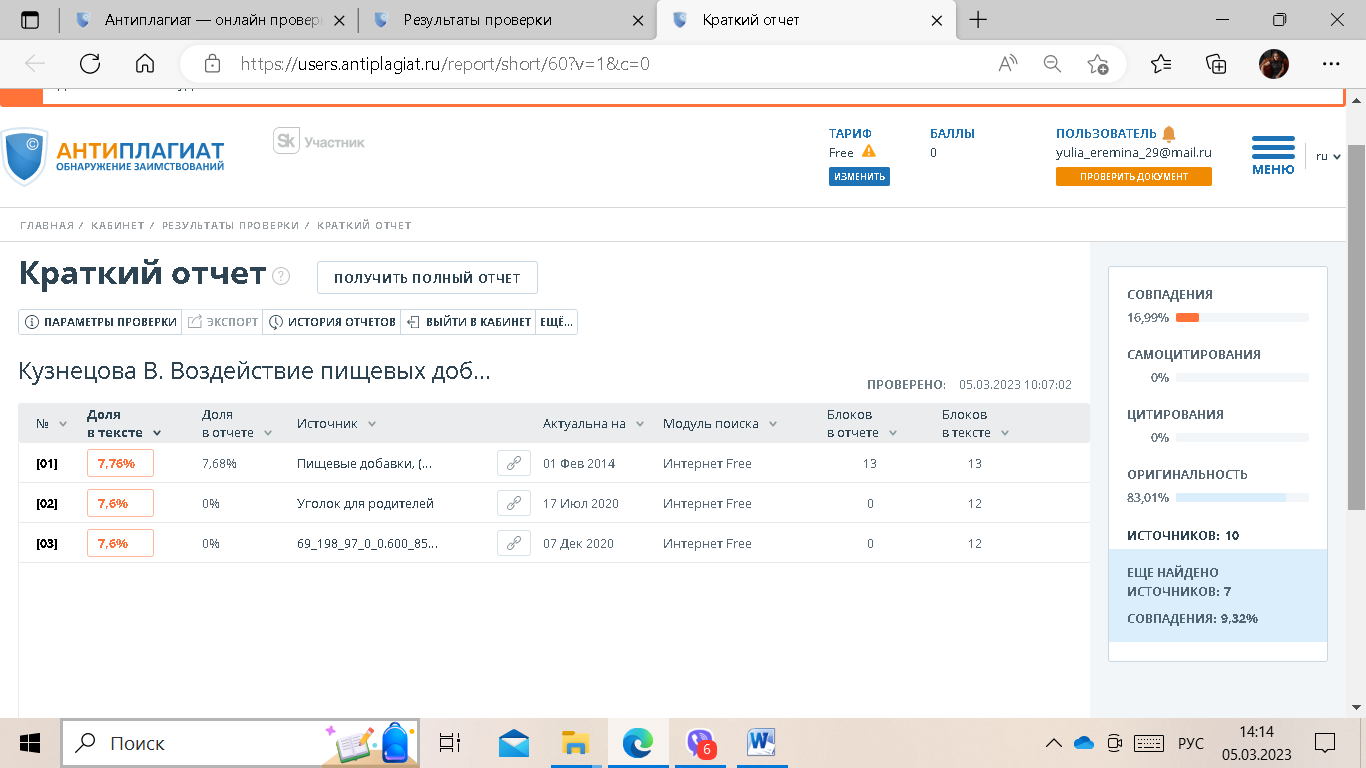 1. Ведение ……………………………………………………………………....42. Основная часть ………………………………………………………………62.1. Что мы называем пищевыми добавками?……………………………..62.2. Что такое буква «Е» …………………………………………………….72.3. Пищевые добавки и законы ……………………………………………82.4. Влияние пищевых добавок …………………………………………….92.5. Самые опасные пищевые добавки …………………………………….102.6. Самые безопасные пищевые добавки …………………………………11Выводы по 1 главе …………………………………………………………..123. Исследования …….…………………………………………………………..133.1. Исследование №1 «Выявление уровня знаний учащихся о пищевых добавках» ………………………………………………………………………13Результаты исследования ……………………………………………….133.2. Исследование №2 «Изучение состава некоторых продуктов питания» ……………………………………………………………………….14Результаты исследования ………………………………………………153.3. Исследование №3 «Обнаружение пищевых добавок в мороженом» .19Результаты исследования ……………………………………………….20Выводы по 2 главе …………………………………………………………..224. Заключение …………………………………………………………………..235. Список использованной литературы ………………………………………246. Приложения  ………………………………………………………………..25КодГруппаНазначение Е102 – Е182КрасителиОкраски некоторых пищевых продуктов в различные цветаЕ200 – и далееКонсервантыДлительное хранение продуктов питанияЕ300 – и далееАнтиокислителиЗамедление окисления и предохранения продуктов от порчиЕ400 – и далееСтабилизаторыСохранение продуктаЕ500 – и далееЭмульгаторы (загустители)Поддержание определенной структуры продукта Е600 и далееУсилители вкусаУсиление вкуса и ароматаЕ700 – Е800Запасные индексы–Е900 – и далееПротивопенные вещества, подсластителиСнижение пенообразования и замена натурального сахараЕ1000 – и далееГлазирующие агенты–Продукт%Продукт%Жевательные резинки85Шоколад, конфеты 98Колбасы, сосиски и т.п.74Печенье 97Чипсы, сухарики39Еда быстрого приготовления 35Мороженое80Газированные напитки56Код Название (цвет)Влияние на организмЕ102 Тартразин (желто-золотистый)Агрессивность, раздражительность, головные боли, мигрени, снижение зрения, бессонница, аллергические реакции. Е104 Желтый хинолиновый (желто-зеленый)Гиперактивность детей, воспаление кожных покровов, крапивницу, приступы удушья. Е110Желтый «солнечный закат» (ярко-желтый)Гиперактивное поведение, потеря концентрации внимания, аллергия, тошнота. Е122Азорубин (красный)Гиперактивность и снижение концентрации внимания, аллергические реакции. Е124 Пунцовый 4R (темно-красный)Заболеваниям ЖКТ, провоцирует приступы астмы, способен вызвать рак.Е129Красный очаровательныйГиперактивность и синдром дефицита внимания. Е132 Индигокармин (синий цвет)Провоцирует приступы астмы и проблемы с сердцем.Е150Карамель (янтарный)В большом количестве вызывает аллергию. Е150dСахарный колер IV (темно-коричневый)Канцероген, может послужить причиной раковых заболеваний и проблем с ЖКТ.Е155 Шоколадный коричневый В большом количестве вызывает заболевания печени и почек, аллергические реакции. Е171Диоксид титанаОбладает канцерогенными свойствами Е211Бензоат натрияСпособствует развитию онкологических заболеваний, аллергии, уменьшает активность расщепления жиров и крахмала.Е223Пиросульфит натрияВ большом количестве вызывает приступы астмы, аллергические реакции, раздражает кишечник. Е225Сульфит калияОпасен для детей, вызывает приступы астмы, разрушает витамины В1 и Е. Е227 Гидросульфит кальцияВредное воздействие на почки, работу печени, легких, вызывать расстройство ЖКТ.Е250Нитрит натрияВозбудимость нервной системы, утомляемость, канцерогенен. Е320 БутилгидроксианизолВ больших количествах повышает уровень холестерина, провоцирует заболеваний ЖКТ.Е321 БутилгидрокситолуолВызывает гиперактивность, мигрени. Увеличивает риск развития рака. Е322 ЛецитинВ большом количестве вызывает аллергические реакции. Е330Лимонная кислотаВ избытке способно повредить зубную эмаль.Е338Орто-фосфорная кислотаСнижению плотности костной ткани, усиливает развитие кариеса.Е339 Фосфат натрияВ большом количестве – как слабительное.Е341 Фосфаты кальцияПредположительно вызывает заболевания ЖКТ и расстройство желудка.Е420 Сорбит В больших количествах – как слабительное.Е450 ПирофосфатыПри чрезмерном употреблении вызывает расстройство желудка. Е451ТрифосфатыРасстройства желудка. Е461МетилцеллюлозаОсторожно людям с заболеваниями ЖКТ, вызывает их обострение.Е466 Карбокси-метилцеллюлозаПриводит к расстройству желудка, повышает уровень холестерина, канцерогенен.Е471Моно- и диглицериды жирных кислотПовышает жирность и калорийность продуктов, что приводит к ожирению. Е620  –Е625 Глутаминовая кислота и ее солиПри систематическом употреблении вызывает головную боль, перевозбуждение, тошноту, гастрит, язву.Е631Инозинат натрияВ больших количествах вызывает патологические отклонения.Е954 СахаринПри чрезмерном употреблении у детей повышает аппетит, приводит к ожирению. Пищевая добавкаВлияние на организмОбразецОбразецОбразецОбразецПищевая добавкаВлияние на организм№18%№215%№315%№415%Е322 – ЛецитинВ умеренных количествах не опасен, иначе может вызвать аллергию. ++Е407 – КаррагенОказывают противоязвенный и противовирусный эффекты, снижает риск появления рака.++++Е410 – Камедь рожкового дереваНе влияет на организм+++Е412 – Гуаровая камедьУменьшает аппетит, снижает уровень холестерина в организме, выводит из кишечника токсины и вредные бактерии, увеличивает усваиваемость кальция.++++Е417 – Тары камедьНе влияет на организм, придает чувство сытости.+Е466 – Карбокси-метилцеллюлозаПриводит к расстройству желудка, повышает уровень холестерина, может быть канцерогенен.++Е471 – Моно- и диглицериды жирных кислотПовышает жирность и калорийность продуктов, что в больших количествах негативно влияет на организм.++++Е500 – Карбонаты натрияНе выявлено никакого вредного воздействия на организм человека.++++жевательные резинки;вареные колбасы, сосиски, сардельки, мясные фарши;чипсы, сухарики;мороженное;соусы (кетчуп, майонез);шоколад, конфеты;еда быстрого приготовления;печенье;газированные напитки;Код Полное названиеВлияние на организм Е100Куркумин (ярко-желтый цвет)Защищает от воздействия микробов и токсинов, снижает уровень холестерина, обладает противовоспалительными и антиоксидантными свойствами, обладает антидепрессивными свойства. Е101Рибофлавин – витамин В2 (желтый цвет)Необходим для образования эритроцитов, антител в организме, для здоровья кожи, волос, ногтей.Е102Тартразин (золотистый оттенок)Вызывает агрессивность, раздражительность, головные боли, мигрени, снижение зрения, бессонница, пищевая аллергияЕ104Желтый хинолиновый (желто-зеленого цвета)Противопоказан людям, чувствительным к аспирину. Вызывает гиперактивность, может вызвать воспаление кожных покровов, крапивницу, приступы удушья у астматиков. Е107Желтый 2G красительСпособствует появлению аллергии и бронхиальной астмы.Е110Желтый «солнечный закат»Наблюдаются аллергия, тошнота, насморк. У детей вызывает гиперактивное поведения и потерю концентрации внимания. Е120Кармины Безвреден. Но есть небольшой процент людей у которых наблюдается аллергия (анафилактический шок). Е122Азорубин, кармуазин (красный цвет) Аллергические реакции, с опаской люди с непереносимостью аспирина. У детей гиперактивность и снижение концентрации внимания. Е124Пунцовый 4R (темно алый) Приводит к заболеваниям ЖКТ, провоцирует приступы астмы, способен вызвать рак.Е127Эритрозин (ярко-красный цвет)Провоцирует приступы астмы, негативно влияет на печень, сердце, желудок и другие органы.Е128Красный 2G красительСпособен вызвать генные изменения: врожденные патологии, онкологические заболевания.Е129Красный очаровательныйНедопустима для употребления в пищу людьми, чувствительными к аспирину. В больших количествах вызывает гиперактивность и синдром дефицита вниманияЕ131Синий патентованный V красительВлечет за собой крапивницу, анафилаксию, противопоказан людям с аллергией на аспирин.Е132Индигокармин (ярко-синий)Провоцирует приступы астмы и проблемы с сердцем.Е133Синий блестящий FCFПриводит к аллергическим реакциям, нарушению нервных клеток, увеличивает риск развития рака. Е140Хлорофилл (зеленый цвет)Способствует выведению токсинов, обладает противораковыми свойствами.Е142Зеленый S (краситель)Вызывает сильные аллергические реакции при прямом контакте с кожей, а у людей чувствительных к аллергии и при приеме продуктов. Е150Жженый сахар – карамель (от янтарного до темно-коричневого)Не рекомендуется людям с аллергией на глюкозу и лактозу. Большое содержание в лимонадах темного цвета (Coca-Cola).Е150dСахарный колер IVКанцероген, может послужить причиной раковых заболеваний и проблем с желудочно-кишечным трактом. Е152«Уголь» (от коричневого до черного)Провоцирует аллергию, приступы астмы, гиперактивность.Е153Каменный угольНе усваивается в кишечнике и никак не влияет на здоровье.Е155Шоколадный коричневыйВ большом количестве у детей вызывает заболевания печени и почек, аллергические реакции. Е160КаротиноидыПомогают поправиться от инсульта, улучшают зрение. Е162БетанинУлучшает прочность сосудов, очищает организм от радиационных веществ, от ядов, снижается кровяное давление, предупреждается болезни сердца, сосудов, раковых заболеваний и старение организма.Е170Карбонаты кальция (мел)Вреда не наносит, но в больших количествах может вызвать тошноту, боли в животе, изменение психического состояния. Е171Диоксид титанаМожет иметь канцерогенный эффект.Е181Танин (бежево-желтый)Укрепляет кровеносные сосуды, способствует усвоению витамина CЕ200Сорбиновая кислотаСпособствует детоксикации.Е202Сорбат калияБезвреден для организма человека. Е210Бензойная кислотаСпособствует развитию злокачественных опухолей.Е211Бензоат натрияСпособствует развитию онкологических заболеваний, аллергии, уменьшает активность расщепления жиров и крахмала.Е215Пара-оксибензойной кислоты метиловый эфирМожет привести к раку молочной железы.Е216Пара-оксибензойной кислоты пропиловый эфирВызывает головные боли, апатию, отравление, негативное влияние на иммунную систему.Е217Пара-оксибензойной кислоты пропилового эфира, натриевая сольВызывает головные боли, апатию, отравление, негативное влияние на иммунную систему.Е220Диоксид серыВызывает тошноту, диарею, аллергические реакции.Е223Пиросульфит натрияНе рекомендуется детям, в большом количестве вызывает приступы астмы, сильные аллергические реакции, раздражает кишечник.Е225Сульфит калияРазрушает витамин В1, может оказывать вредное воздействие на почки, работу печени, легких, вызывать расстройство желудочно-кишечного тракта.Е230Бифенил, дифенилПровоцирует развитие злокачественных опухолей и аллергии.Е231ОртофенилфенолВызывает головные боли, апатию, отравление, негативное влияние на иммунною систему, провоцирует онкологические заболевания.Е232Ортофенилфенол натрияВызывает головные боли, апатию, отравление, негативное влияние на иммунною систему, провоцирует онкологические заболевания.Е234НизинПодавляет болезненную микрофлору.Е235Натамицин (пирамицин)Приводит к заболеваниям ЖКТ, аллергиям, негативно влияет на детей, может содержать ГМО.Е249Нитрит калияОбразует раковые опухоли, негативно действует на детей.Е250Нитрит натрияВызывает воспалительные реакции, повышенную возбудимость нервной системы, утомляемость, есть риск канцерогенности, снижает содержание витаминов в организме.Е251Нитрит натрияВызывает судороги, диарею, затруднение дыхания, негативно влияет на иммунную систему, провоцирует возникновение злокачественных опухолей.Е260Уксусная кислотаВ невысокой (до 30%) концентрации считается безопасной для человека.Е270Молочная кислотаЯвляется основных источников энергии для мозга и мышц.Е280Пропионовая кислотаВ неконцентрированном состоянии нетоксична и быстро выводится из организма.Е290Диоксид углеродаПротивопоказан людям с болезнями желудка и ЖКТ, может вызывать колики в желудке.Е296Яблочная кислотаЯвляется важным компонентом обмена веществ.Е297Фумаровая кислотаВажна для клеток кожи, участвует в цикле лимонной кислоты.Е300Аскорбиновая кислотаЯвляется мощным антиоксидантом, укрепляет иммунитет, необходим для роста и восстановления клеток тканей, десен, кровеносных сосудов, сухожилий, костей и зубов.Е306Концентрат смеси токоферолов (Витамин Е)Защищает организм от вредоносного влияния токсинов. Его нехватка может служить одной из причин малокровия.Е310ПропилгаллатВызывает астму, раздражение желудка, сыпь. Используется при производстве жиров, концентратов кондитерских изделий, соусов, концентратов супов, жевательной резинки.Е320БутилгидроксианизолМожет быть канцерогенным, повышает уровень холестерина, способствует возникновению заболеваний ЖКТ, печени, почек.Е321БутилгидрокситолуолВызывает гиперактивность у детей, мигрени. Увеличивает риск развития рака. Е322ЛецитинЖизненно необходим в процессе регенерации клеток, поставляет в клетки организма витамины и минералы, снижает риск образования высокотоксичных соединений в организме.Е330Лимонная кислотаПринимает участие в процессах метаболизма, в избытке способно повредить зубную эмаль.Е331Цитрат натрия (кислая соль) В разумных пределах безвреден для здоровья человекаЕ338Орто-фосфорная кислотаПриводит к снижению плотности костной ткани, усиливает развитие кариеса.Е339Фосфаты натрияОсновное действующее вещество лекарственного препарата, который действует, как слабительное – в большом количестве может привести к нарушению нормального функционирования кишечника.Е341Фосфаты кальцияНегативное воздействие на организм пока научно не доказано, но есть предположения о том, что добавка вызывает заболевания ЖКТ и расстройство желудка.Е401Альгинат натрияснижает уровень холестерина, способствует выведению из организма тяжелых металлов и заживлению ранЕ406Агар – агарУлучшает выведение токсинов и шлаков из организма, улучшает работу кишечника, богат кальцием, цинком, йодом, железом.Е407КаррагенОказывают противоязвенный и противовирусный эффекты, снижает риск появления рака.Е410Камедь рожкового дереваСодержится в продуктах детского питания, не расщепляется в ЖКТ.Е412Гуаровая камедьУменьшает аппетит (обеспечивает чувство сытости), снижает уровень холестерина в организме, выводит из кишечника токсины и вредные бактерии. Е 417Тары камедьПридает чувство сытости. Е420Сорбит (подсластитель) Улучшает микрофлору кишечника, но в больших количествах обладает слабительным эффектом, может вызвать желудочные колики и газы.Е421Маннит (подсластитель) Не влияет на здоровье, но в большом количестве может вызвать признаки обезвоживания организма. Не следует употреблять при нарушении функций почек. Е422ГлицеринВ больших количествах обладает слабительным действием.Е440ПектиныСпособствуют снижению уровня холестерина, помогает при пострадиационных состояниях.Е450ПирофосфатыПри чрезмерном употреблении добавки, она может вызывать расстройство желудка, ухудшает усвоение кальция и фосфора. Е451ТрифосфатыИз-за избытка фосфатов в организме происходит ухудшение усвоения кальция, что, в свою очередь, приводит к отложению в почках кальция и фосфора, и способствует развитию остеопороза, наблюдаются расстройства желудка.Е461МетилцеллюлозаОсторожно людям с заболеваниями ЖКТ, вызывает их обострение.Е463Гидроксипропиловый эфир целлюлозыНейтральное вещество. Е465ЭтилметилцеллюлозаЗапрещено людям с заболеваниями ЖКТ, повышает уровень холестерина, канцерогенен. Е466Карбоксиметилцеллю-лозаПриводит к расстройству желудка, повышает уровень холестерина, может быть канцерогенен.Е471Моно- и диглицериды жирных кислотПовышает жирность и калорийность продуктов, что в больших количествах негативно влияет на организм. Е476ПолиглицеринЗаменитель натуральной добавки Е322. Негативного воздействия на организм пока не выявлено. Е500Карбонаты натрияНе выявлено никакого вредного воздействия на организм человека.Е551Диоксид кремнияНе всасывается в ЖКТ, способен снизить риск развития болезни Альцгеймера.Е621Глутамат натрияПри систематическом употреблении в больших количествах вызывает головную боль, перевозбуждение, тошноту. Причина заболеваний пищеварительной системы. Е622Глутамат калия Такое же действие, как и у Е621.Е627Двунатриевый гуанилатКатегорически не рекомендован детям в возрасте до двенадцати недель, астматикам и людям, страдающим болезнями суставов. Е631Инозинат натрияРекомендуется воздерживаться от употребления в больших количествах, так как способен вызывать патологические отклонения (на данный момент проблема изучена недостаточно). Е636МальтолБезвреден для употребления в пищу, нетоксичен.Е903Карнаубский воскНе влияет на здоровье.Е950Ацесульфам калияМожет стать причиной развития рака.Е924Бромат калия Канцерогенен Е950Ацесульфам калия (заменитель сахара)Может быть канцерогенным, влияние на организм до конца не изучено. Е951Аспартам (заменитель сахара)Длительное употребление приводит к головной боли, мигрени, аллергическим реакциям, депрессивным состояниям, бессоннице, возбуждает аппетит. Е954Сахарин (заменитель сахара)Безвреден при употреблении в пределах суточной нормы (5 мг/1 кг).Е965Мальтит (заменитель сахара) – используется в огромных количествахОказывает незначительное влияние на уровень сахара в крови, поэтому отлично подходит для диабетиков, не способствует развитию кариеса. Но при чрезмерном потреблений может иметь слабительный эффект. Е972АзодикарбонамидПри длительном употреблении вызывать аллергические реакции. Е1450Эфир крахмала и натриевой соли октенилянтарной кислотыУсвоение происходит так же, как и усвоение обычного крахмала, в организме превращается в глюкозу, которая преобразуется в энергию.Е1510ЭтанолПортит сердечно-сосудистую систему, может спровоцировать сильнейшие отравления, систематическое потребление приводит к нарушению работы головного мозга.